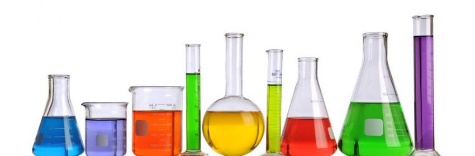 Objectif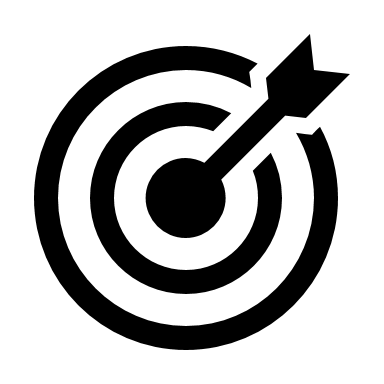 Etablir la formule et la relation permettant d’obtenir la concentration massique d’une solutionMatériel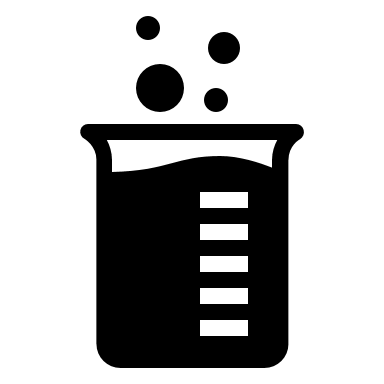 Mode opératoire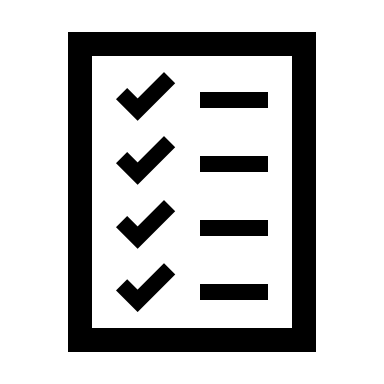 Placer un récipient sur la balance et la tarer.Introduire doucement 10 g de sucre coloré.Mesurer 150 ml d’eau.Verser l’eau dans le berlin.Mélanger.Répéter l’opération dans différents berlins avec 20, 30 et 40 g de sucre coloré.Observer les couleurs.Rapport de laboratoire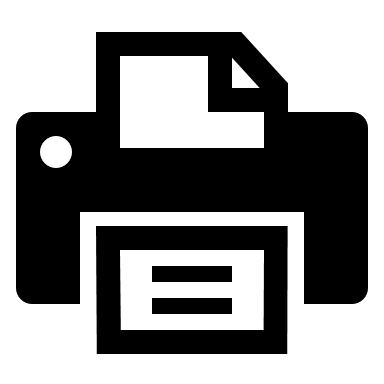 Réaliser un schéma d’observations des 4 récipientsCaractérise chaque mélange (très peu coloré, peu coloré, coloré, très coloré)En guise de conclusion, réécrit complètement le texte suivant par le vocabulaire scientifique adéquat.Dans cette ……………………………………, l’eau est le ……………………… et le sucre le ……………………..,  il s’agit d’une …………………………. ( comme quand on met du sel dans de l’eau). Cette expérience nous donne un phénomène ……………………………. .Sigles de sécurité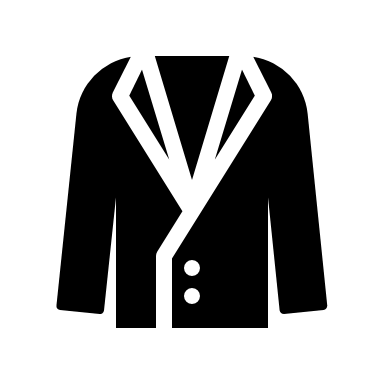 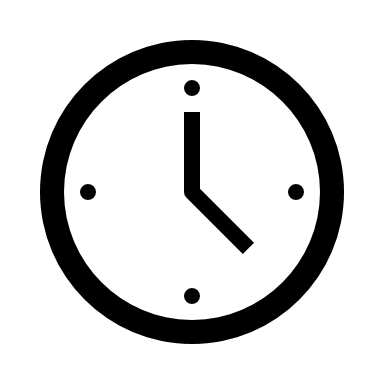 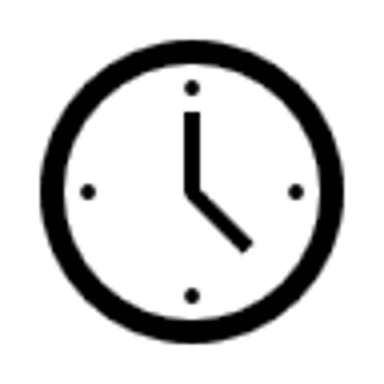 4Berlins1Spatule1Cylindre gradué (min. 150 mL)150 mLEau1Balance (précision : 0,1)1Sucre coloré